Памятка родителям дошкольников! Родители наравне с сотрудниками ДОУ несут ответственность за безопасное пребывание детей в детском саду. Приводя ребенка в детский сад, родитель обязан знать, что: 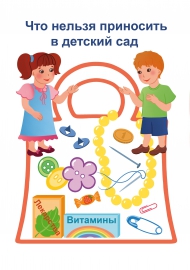  Ребенок должен быть эмоционально и физически здоров. Нельзя приносить с собой: жевательную резинку, мелкие и опасные предметы: пуговицы, кнопки, зажигалки, лазерные игрушки, монеты, лекарственные препараты, мелкие украшения, шнурки, жгуты и т. д., ломаные игрушки и ценные вещи.  Знать, что находится в карманах у ребенка.  Нельзя оставлять в детском шкафчике лекарственные препараты и витамины.  Нельзя приносить с собой опасные игрушки: дротики, пистолеты, ружья, кинжалы, лук со стрелами, игрушки сомнительного производителя, стеклянные, игрушку-«Челюсть» и т. д.  Нельзя приносить острые, режущие, стеклянные предметы (ножницы, ножи, булавки, гвозди, проволоку, зеркала, стеклянные флаконы). Запрещается ношение в детском саду обуви без задников (шлепанцы травмоопасны). Нельзя детям надевать украшения (крупные серьги, длинные цепочки, кольца).  Не рекомендуется приносить в ДОУ игрушки, книжки. Пожалуйста, помните, что игрушка Вашего ребёнка может испортиться, потеряться, или её может взять домой другой ребёнок (дети любят меняться ими), поэтому не нужно приносить предметы, за сохранность и целостность которых Вы будете переживать.   К тому же игрушка может стать причиной травмы детей, при наличии мелких деталей или в случаи поломки. Учреждение дошкольного образования не несет ответственности за сохранность дорогостоящих игрушек, ценных вещей (золотые украшения, мобильные телефоны)ПОМНИТЕ, ЧТО ВОСПИТАТЕЛЬ НЕСЕТ ПОЛНУЮ ОТВЕТСТВЕННОСТЬ ЗА ЖИЗНЬ И ЗДОРОВЬЕ ДЕТЕЙ!Пусть ваши дети будут здоровыми!